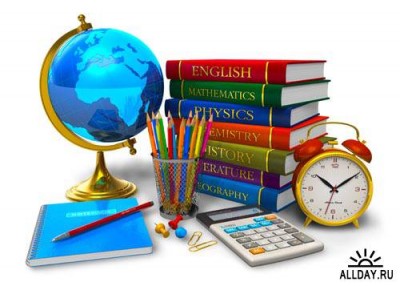              «Электронное портфолио  педагога  как средство  мониторинга,  достижений  и демонстрации           профессионального развития педагога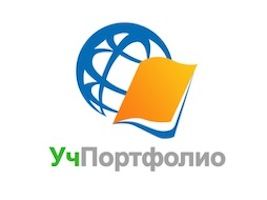                                                                           Составила:                                                                            Галимова Елена Сергеевна                            Тема   мастер-класса:                       «Электронное  портфолио  педагога            как средство  мониторинга, достижений  и демонстрации                          профессионального развития педагогаЦель: передача личного опыта по созданию электронного портфолио  в конструкторе педагогического Интернет- сообщества  «УЧПОРТФОЛИО.ру».Задачи: Познакомить педагогов с преимуществами конструктора педагогического Интернет-сообщества «УчПортфолио.ру » и его основными разделами.Познакомить со структурой «личного кабинета» пользователя.Разъяснить значимость создания электронного портфолио (сайта) в данном конструкторе.Познакомить педагогов с оформлением  портфолио  через уже опубликованные  автором мастер-классы    на сайте «УчПортфолио».Ход мастер – классаАктуальность  проблемы. Интернет- пространство  не просто открыло нам   доступ к материалам всех участников  учебно-воспитательного процесса, общественности, но и позволило показать, как учитель может использовать новые педагогические технологии для самоконтроля и развития.  В  современном    информационном   обществе   наиболее актуальным становится создание электронного портфолио педагогического работника.Процесс создания портфолио,  обмен опытом  с   другими коллегами  дают   возможность осуществлять самооценку своей познавательной, творческой, проектно исследовательской деятельности, ИКТ- компетентности.   Портфолио учителя – это способ фиксирования, накопления материалов, демонстрирующих уровень профессионализма учителя. Портфолио  показывает подготовленность   педагога и уровень активности в учебной,    внеурочной и внеклассной деятельности.В настоящее время в  требованиях   к аттестации  педагог   должен иметь  документ,  фиксирующий    и  отражающий сведения о нём,  его профессиональную компетентность в образовательной деятельности.  Этот документ называется портфолио  (сайт) педагогического работника.  В   теме  мастер –  класса    затронуты  следующие вопросы:Что такое портфолио педагога и какова его цель?Что такое электронное портфолио?На каких площадках в сети Интернет можно создать своё электронное портфолио?В чём преимущества конструктора УчПортфолио в сравнении с другими площадками, которые предлагают создать собственное электронное портфолио педагогам.Какова структура сайта УчПортфолио?Как создать и оформить педагогу собственное электронное портфолио, используя возможности конструктора сайта УчПортфолио?Как выстроить структуру своего портфолио и разместить информацию на своём электронном портфолио Теоретическая  частьПортфолио педагога - способ   фиксирования  личных  профессиональных  достижений  педагога  в образовательной деятельности, результаты  обучения ,  воспитания и развития его учеников. Основная цель портфолио – проанализировать и представить значимые профессиональные результаты, достигнутые учителем в разнообразных видах воспитательной, творческой, самообразовательной деятельности, обеспечить мониторинг профессионального роста учителя. 
Деятельность  современного педагога может быть настолько широка,  что собрать воедино все результаты учебной и результаты внеурочной деятельности в одной папке просто невозможно. В этом случае целесообразно создание электронного  портфолио,  которое объединит   и представит все аспекты его деятельности  учителя.1.2). В сети Интернет существует несколько ресурсов, создающих условия педагогам для формирования и ведения собственного  электронного  портфолио или сайта. Приведу примеры некоторых из них:Сайт «Современный учительский портал».Сайт «Электронное портфолио педагога «Netfolio»Бесплатный конструктор электронных портфолио учителя и ученика«uPortfolio»Международный образовательный портал «МААМ.ру»Информационно-образовательная сеть для ведения профессионального,  учебного и творческого ВЕБ-ПОРТФОЛИО «4 Портфолио»"Педагогическое интернет-сообщество УЧПОРТФОЛИО.ру".1.3 ). Одним из самых удобных конструкторов по созданию электронного портфолио педагогического работника является сайт УчПортфолио.ruОбозначу  некоторые преимущества вышеуказанного конструктора:Сам конструктор сайта УчПортфолио находится на платформе Российской ФедерацииКонструктор бесплатный.УчПортфолио предоставляет пользователям широкий спектр деятельности:- создание и оформление дизайна электронного портфолио- бесплатная  публикация  собственных  материалов, статей , блогов , мастер-классов  (при этом все отправленные на публикацию материалы проходят предварительную проверку (модерацию) на плагиат) - продвижение по рейтингу  (повышение своей активности  на сайте за счёт получения баллов за публикации материалов, блогов, статей, мастер – классов)  - принимать участие в ежегодном конкурсе «Лучшее портфолио учителей России»- принимать участие в обсуждениях того или иного опубликованного материала в  комментариях.4. Администрация сайта обеспечивает защиту авторских прав пользователя.1.4)   В каждом регионе определена  своя структура портфолио или сайта. Примерная структура портфолио учителя Главная страница.2. Общие сведения о педагоге- Информация об образовании педагога- Информация о присвоении педагогу квалификационной категории- Информация о повышении квалификации и профессиональной переподготовке.- Награды, грамоты, благодарственные письма3. Нормативно – правовая база, регламентирующая деятельность педагога- должностные инструкции;- положение о рабочей программе и т.д.4.  Профессиональные достижения учителя и его учеников- Результаты участия педагога в профессиональных конкурсах- Результаты участия воспитанников педагога и их семей в конкурсах, выставках, фестивалях- Официальные награды5. Профессиональная деятельность педагога - Методическая работа (работа по самообразованию, участие в педагогических мероприятиях (семинарах, чтениях, конференциях), если ВЫ руководитель МО, то план работы МО, участие в работе творческих групп (школьном, городском уровнях и т.д)- Инновационная деятельность учителя- Публикации учителя (распространение опыта работы на различных уровнях, включая в сетевых сообществах)- Методическая копилка учителя.)  Сайт УчПортфолио имеет следующие разделы, которые определяют   его структуру:1.Главная страница, на которой размещена информация об основных новостях и мероприятиях проходящих на сайте, топ- 11 лучших портфолио учителей. 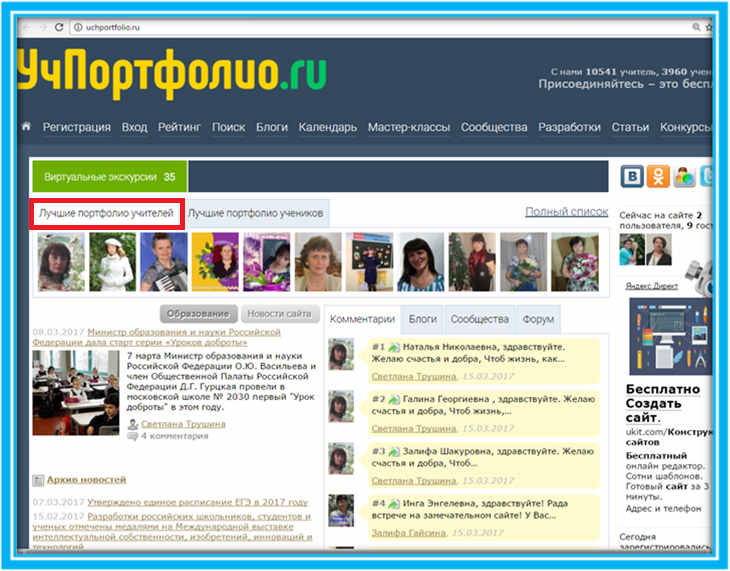 Топ- 11 лучших портфолио учеников. 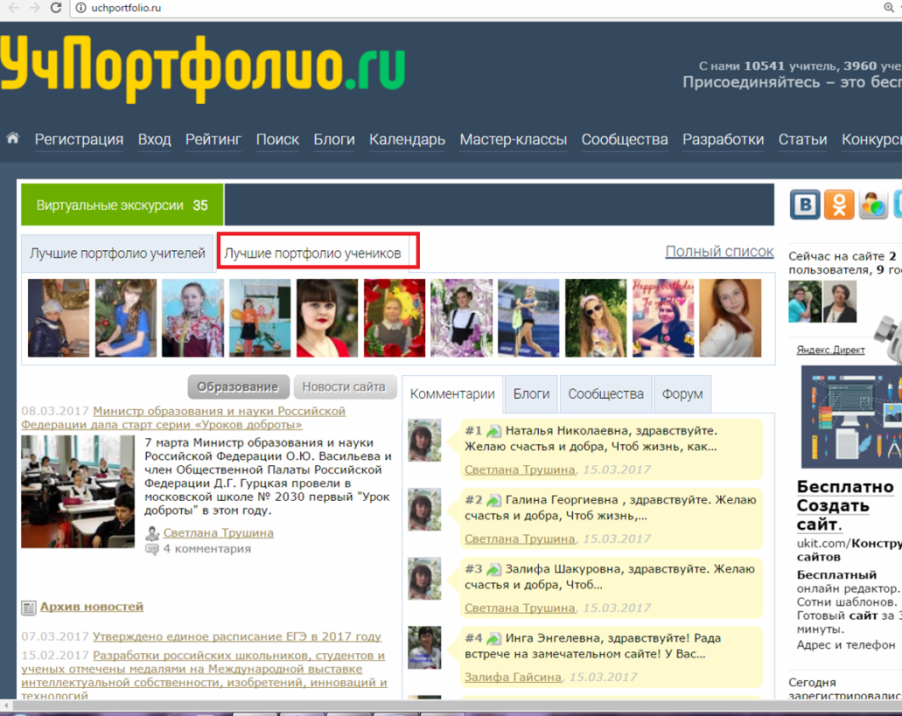 Участник  портфолио  или «гость» сайта  может познакомиться  со всеми опубликованными  на сайте  мастер-классами,   сообществами,   разработками   учебных материалов,   статьями, через календарь узнать о днях рождения пользователей сайта,  блогами  и конкурсами сайта. 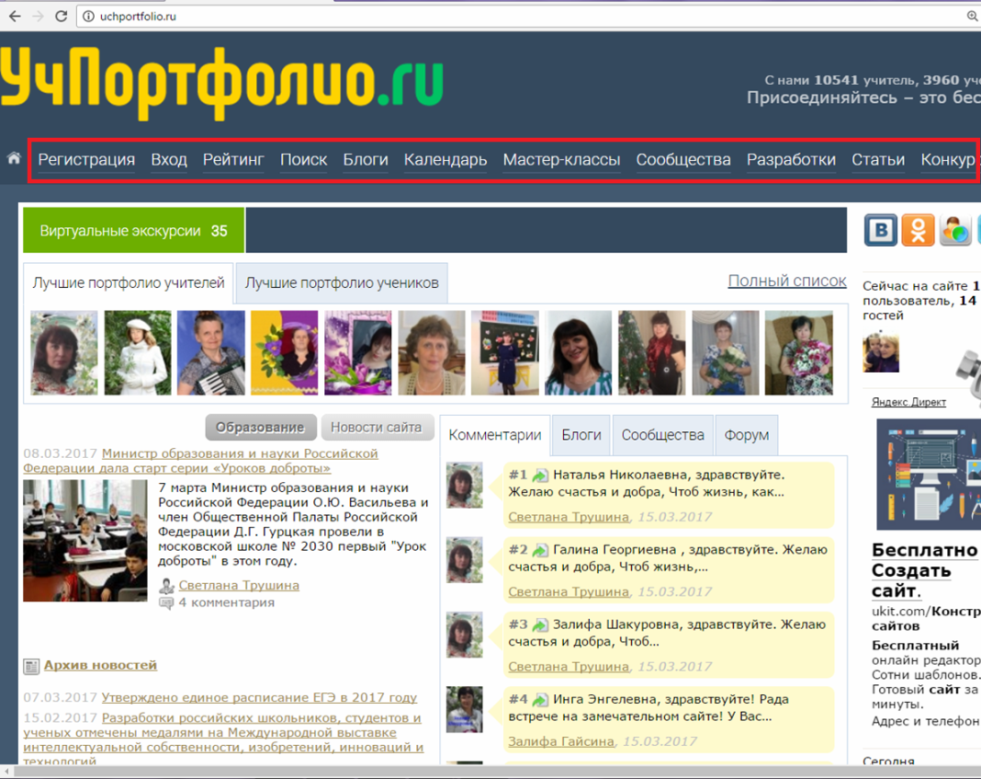 Вывод:Таким образом,  конструктор сайта УчПортфолио является одним из самых приоритетных по созданию собственного уникального электронного портфолио учителя, предоставляющий широкий спектр возможностей демонстрации его профессиональных достижений и опыта в педагогической практике.Чтоб  создать своё портфолио,Заходи на «УчПортфолио». Сайт помогут  здесь создатьИ совет хороший дать. Коллеги-  они же и  друзья. Гостям здесь рады мы  всегда.  Дерзай, коллега дорогой,                                                       Свой опыт обществу открой!                                           Источники:Скурко    М. В.  Мастер-класс "Создание электронного портфолио учителя"https://pedportal.net/po-tipu-materiala/materialy-mo/master-klass-quot-sozdanie-elektronnogo-portfolio-uchitelya-quot-303861 Трушина С.Ю.  Сайт-портфолио http://uchportfolio.ru/29061967#comments